สวัสดีค่ะ  บันทึกการเดินทางหน้านี้ ขอหยิบยกเอาตู้ไปรษณีย์ของแต่ละประเทศมาฝากค่ะ   ได้มีโอกาสเดินทางไปหลายประเทศ ระหว่างการเดินทางก็จะพยายามเก็บภาพ สิ่งต่างๆ ที่พบเห็น จนพบว่าตู้ไปรษณีย์ที่พบเจอในแต่ละประเทศ  มีความน่าสนใจอยู่ไม่น้อย  ขณะเดียวกัน หลายตู้ที่พบเจอก็ได้มีโอกาสส่ง postcard  ถึงพี่ๆ เพื่อนๆ รวมทั้งส่งให้ตัวเองด้วย เพื่อเป็นที่ระลึกระหว่างการเดินทางค่ะ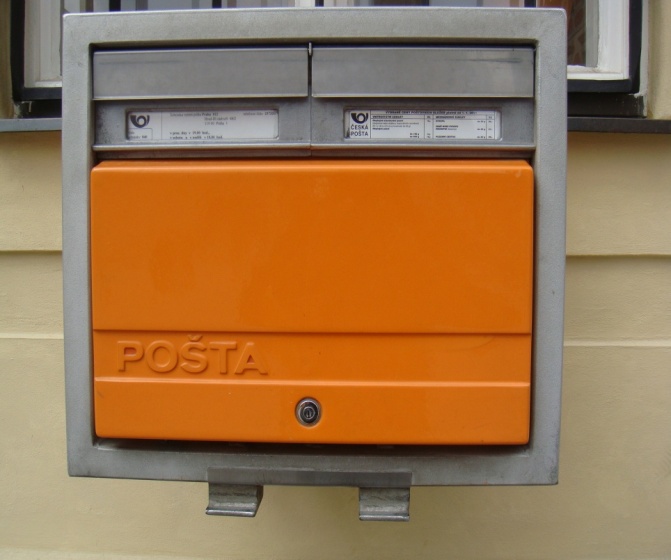 ตู้ไปรษณีย์ตู้แรกที่จะนำเสนอนี้ เจอแถว  Prague Castle , Czech มีสีส้ม สะดุดตาอยู่ไม่น้อย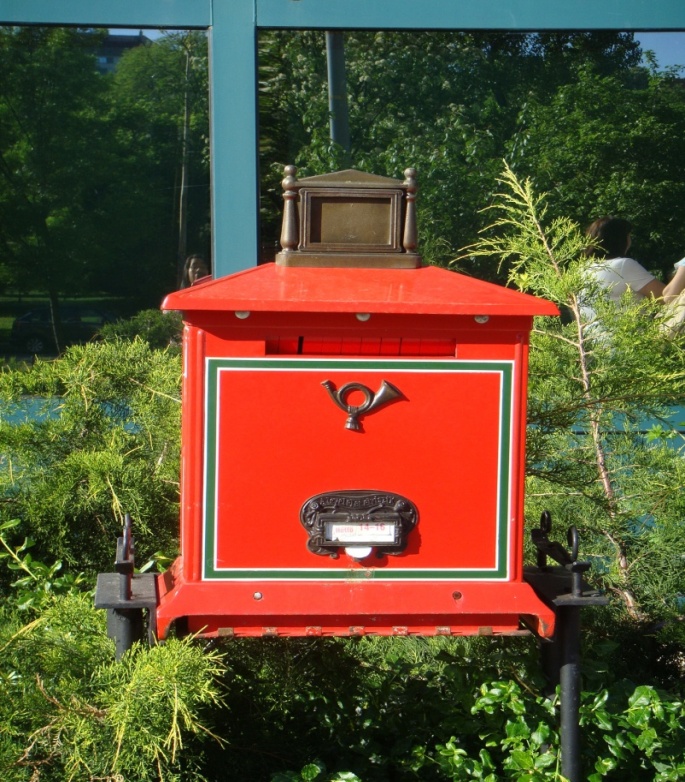 ตู้ไปรษณีย์ตู้นี้ เป็นตู้ไปรษณีย์ที่มีรูปทรงแปลกมาก  ตั้งอยู่หน้า Mercure Hotel  ใน Budapest , Hungary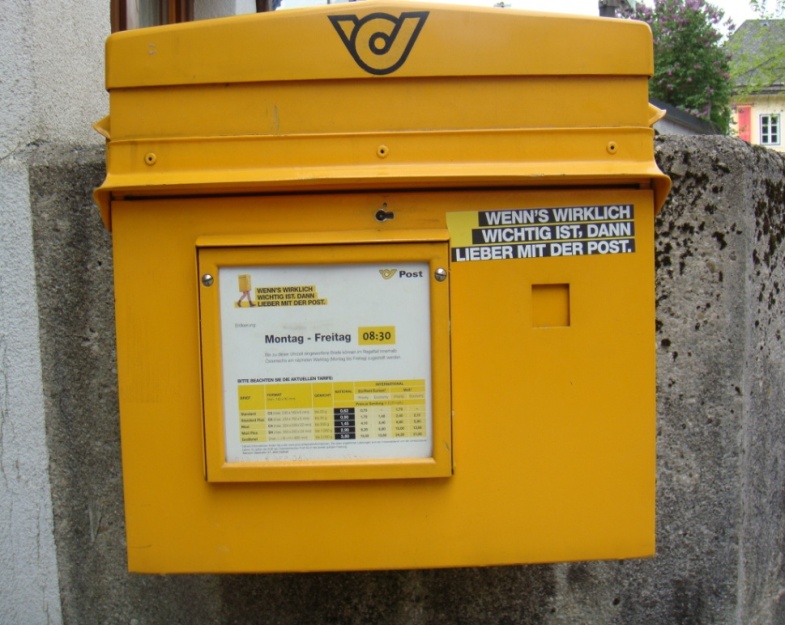 ส่วนตู้ไปรษณีย์สีเหลืองตู้นี้ เจอระหว่างเดินไปเก็บภาพบรรยากาศอันสวยงามของ Hallstatt                              ซึ่งเป็นเมืองมรดกโลกของ Austria เลยได้โอกาสซื้อ postcard และจัดการเขียนส่งถึงตัวเองซะเลย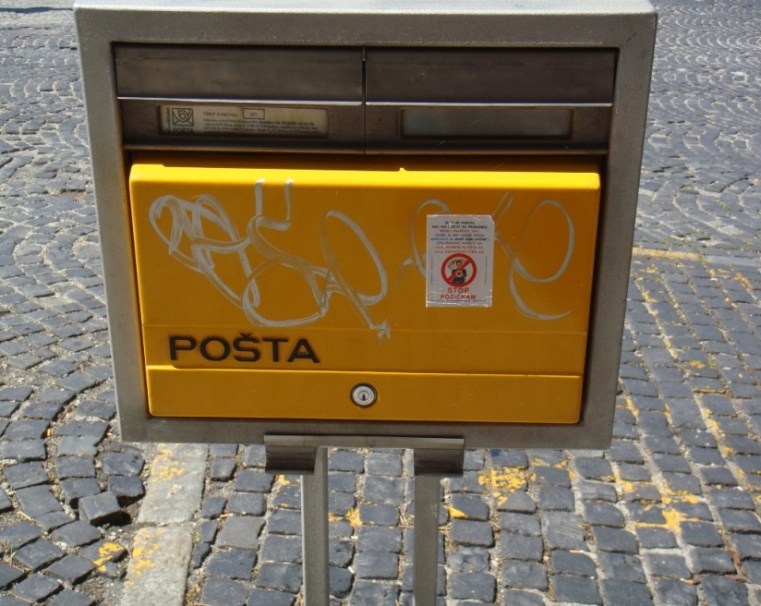 สำหรับตู้ไปรษณีย์ตู้นี้ ตั้งอยู่หน้า Bratislava Castle แม้ว่าจะมีปากกามาขีดเขียน                                                แต่ก็ขอบันทึกภาพไว้เป็นที่ระลึกก่อน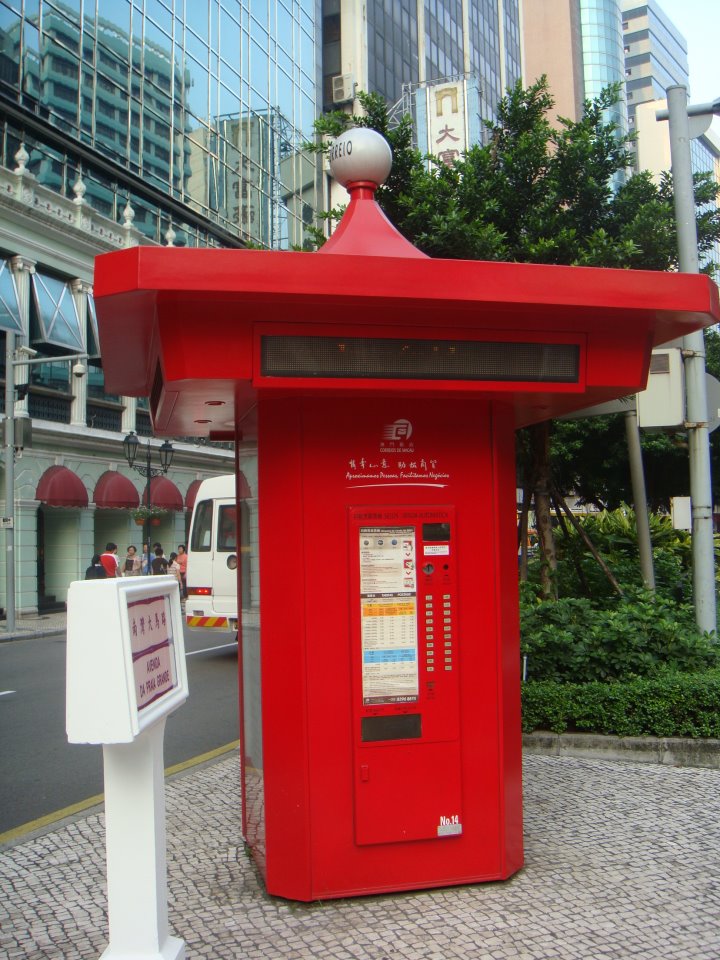 เจอตู้ไปรษณีย์ตู้นี้ ที่ Macua  ขณะกำลังข้ามถนน ตู้มีขนาดใหญ่มาก สีแดง รูปทรงสวยแปลกตาดีจัง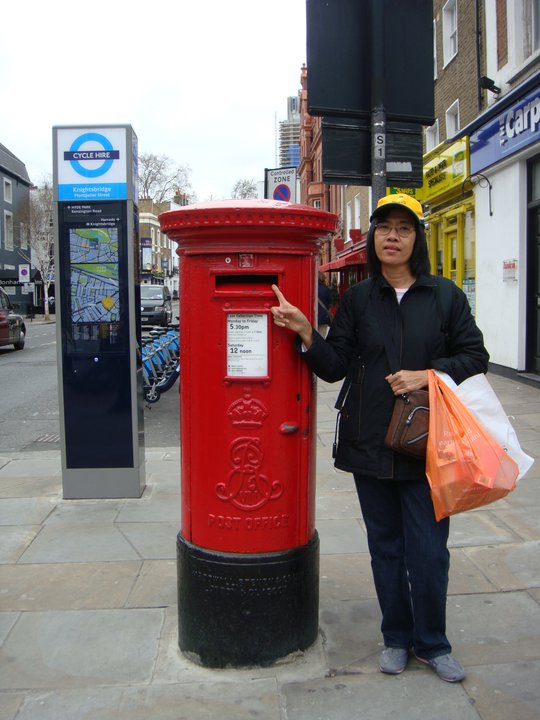 สำหรับตู้ไปรษณีย์ตู้นี้ ตั้งอยู่ฝั่งตรงข้ามห้าง Harrods  ขอนางแบบถ่ายภาพคู่กับตู้ไปรษณีย์สักหน่อย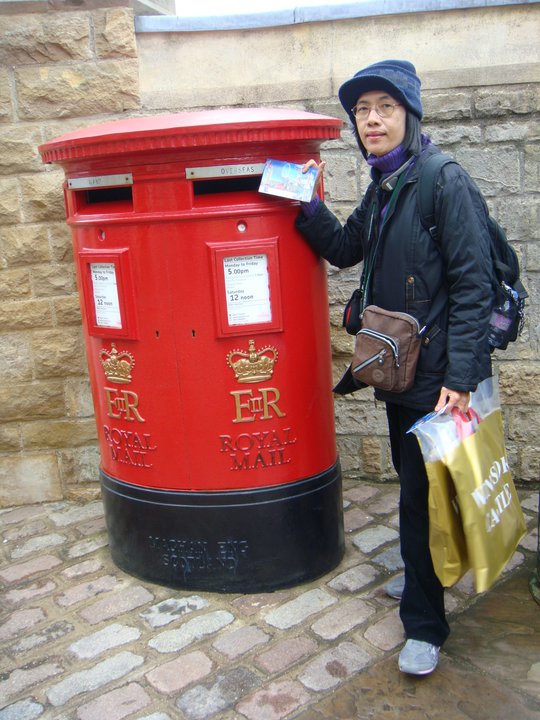 ตู้ไปรษณีย์ตู้นี้ อยู่ใน Windsor Castle เป็นตู้ที่มีขนาดใหญ่มาก ได้โอกาสส่ง Postcard ถึงเพื่อนๆ ด้วย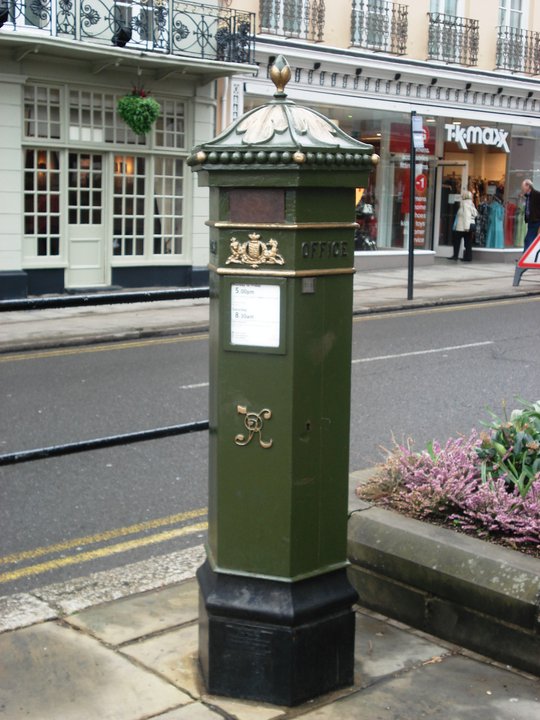 มาถึงตู้ไปรษณีย์ตู้นี้ สีเขียวแปลกมาก เจอตอนเดินออกมาจาก Windsor Castle เห็นรูปทรง                             และสีแปลกไม่เหมือนตู้ไปรษณีย์ที่ไหน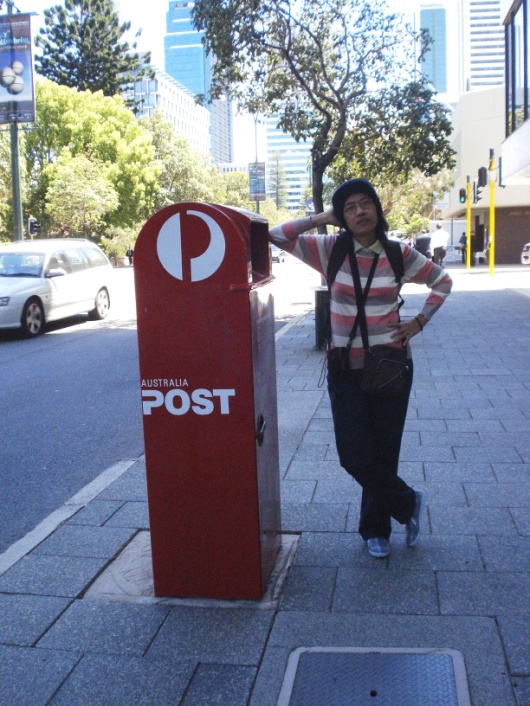 ตู้ไปรษณีย์สีแดงที่เห็นนี้เป็นตู้ไปรษณีย์ที่ Perth, Australia ขอนางแบบเก็บภาพก่อนนะคะ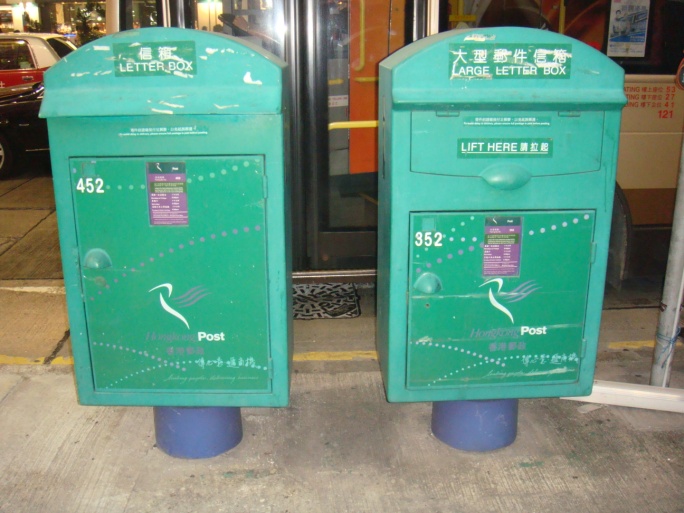 ส่วนตู้ไปรษณีย์สีเขียวคู่นี้ เจออยู่แถว Mongkok เป็นตู้ไปรษณีย์ของ Hong Kong ค่ะ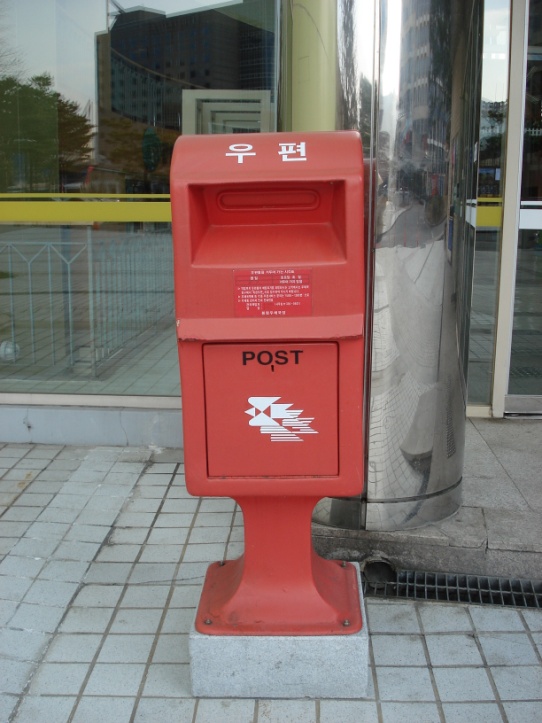 ตู้ไปรษณีย์สีแดงตู้นี้ เห็นตัวอักษรด้านบน คงเดาได้ไม่ยากค่ะ  เป็นตู้ไปรษณีย์ของ South Korea นั่นเอง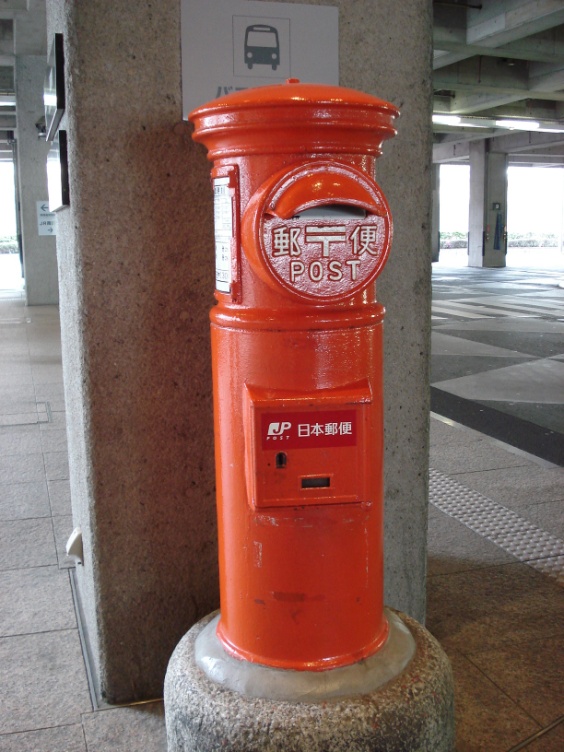 ส่วนตู้ไปรษณีย์สีแดงตู้นี้ เป็นตู้ไปรษณีย์ของ Japan ค่ะได้เห็นหน้าตา รูปทรง และสีสันของตู้ไปรษณีย์แต่ละตู้แล้ว มีความน่าสนใจ                                                       ที่จะบันทึกภาพเก็บไว้  เป็นที่ระลึกกันได้เลยนะคะ